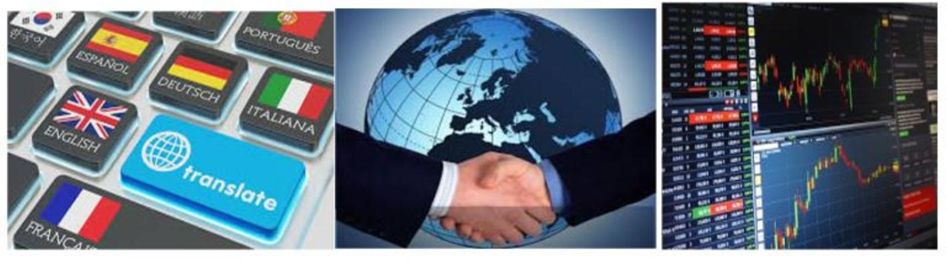 *خط الترجمة العالمي*في الدول الخارجيةبنك - تأمين - مستشفى - دكتور - مدرسة - محاماة - شرطة - معاملات مالية رسمية،وفي كل علاقات الحياة الاجتماعية…في كل تواصلاتكم مع أشخاص أجانب مختلفين من أماكن مختلفة …في لقاءاتكم مع أشخاص مختلفين من دول مختلفة و بلغات مختلفةفي المعارضفي المبادلات التجارية الخارجيةفي العروض الترويجيةللطلبات الخارجية،في لقاءات ويبينار-زووم إلخ.في لقاءاتكم مع اشخاص من دول ولغات مختلفة…مع 1000 مترجم محترف في 200 لغة مختلفة )ثلاث أو أربع لغات معا(فرصة للمحادثات )محادثات متعددة الأطراف( عن طريق المؤتمرات عن بعد او عن طريق تطبيق زووم...احصل على حصة ورقم تعريف شخصي مسبقا. يمكنك استخدامه في أي وقت.https://www.instagram.com/tv/CHUMZQ2pkx7/?utm_source=ig_web_copy_linkالمؤتمرات عن بعد ●إذا كنت تريد إستخدام خدمة المترجم الفوري لأول مرة ، فقم بتنزيل استمارة الطلب الأولي./https://myinvestsupport.com/application-formعبر الأنترنت. /https://myinvestsupport.com/payment قم بملء إستمارة رسوم الخدمةبفضل رقم التعريف الشخصي الذي الذي ستحصل عليه بعد الدفع، سيتم توصيلك مع المترجم عند الطلب.إذا كنت قد سجلت مسبقًا في خدمة المترجم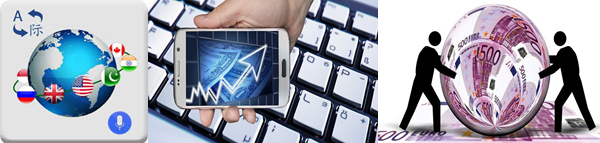 لدينا، فيمكنك الاتصال بمترجمينا مباشرة. ●بإستعمال حصصك المتبقية عن طريق إدخال رمز التعريف الشخصي الخاص بك على الرقم.6288-723-844 1+يمكنك تسجيل الدخول إلى نظام الويب الخاص بنا للتحدث إلى جميع دول العالم مجانًا عبر تطبيق ●ويب-زووم )مع أو بدون فيديو(!بإستخدام نفس رقم التعريف الشخصي، يمكنك الحديث و القاء مع الدعم الخاص بالمترجم.يمكن توصيل المترجمين مباشرة لتطبيق زووم.يمكنك التواصل معنا بشأن الخدمات المؤسساتية طويلة الأجل.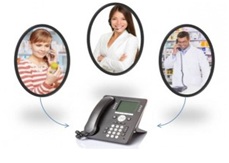 Globalinterpreterus@gmail.com,instagram@Global.Interpreter.linehttps://myinvestsupport.com/global-connectEnis Bulut(+18454808762)WhatsApp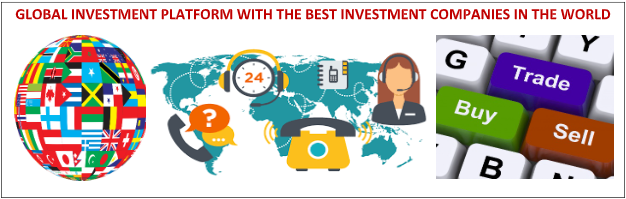 خدمات الوصول العالميةلجميعالعملاءحول العالمنقدم لك فرصة عروض ممتازة للبورصات والبنوك التأمينات- وصناديق الاستثمارالعقارات ومؤسسات الرعاية الصحيةالمستشفياتوالجامعاتووكالاتالسفروالتجارةالخارجيةوالحكومة  والدوائر- الجمعيات- المؤسسات والقطاعات الأخرى لتصبح شركة عالمية دوليةنقوم بتثبيت وربطGLOBAL INTERPRETER LINE على مواقع الويب ومراكز الاتصال والهواتف الخلوية وأنشطة التواصل الاجتماعي الخاصة بالمستفيدين.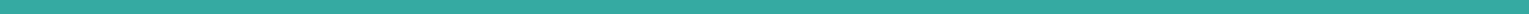 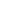 سيفتح "GLOBAL INTERPRETER LINE" أبوابه لجميع العملاء والمستثمرين والجماهير المستهدفين الأجانب حول العالم وزوار الموقع الأجانب ويمكن لعملائك الاتصال 24 ساعة بهواتف الشركة أو أرقام مركز الاتصال 800  من خلال "GLOBAL INTERPRETER LINE".ن والعملاء بمترجمين محترفين من خلال أنظمة الاجتماععبر الهاتف/زوم انقر هنا للمزيد من التفاصيل(investorconnectus.com)   يمكنك المراجعة والبحث عن أشهر شركات الاستثمار والتمويل حول العالم توفر منصة الوصول العالمية (GLOBAL ACCSESS PLATFORM)التسويق بالمشاركة وخدمات الترويج والمعلومات والاستشاراتيمكنك التسجيل للمشاركة في منصة الاستثمار العالمية GLOBAL INVESTMENT PLATFORM والحصول على عروض الخدمةوالمنتجمعالتسويقبالمشاركةاحصل على عرض التسجيل"                                                                               تطبيقTRIALINTERPRETERCONNECT"لخدمات الترجمة العالميةمجموعة الترجمة الخاصة بنا تُعد واحدة من أقدم شركات الترجمة في الولايات المتحدة الأمريكية منذ عام 1963 حيث تقدم ترجمات عالية الجودة للبنوك والمؤسسات المالية, ومراكز العلوم الحياتية والطبية, والمستشفيات, والشركات القانونية ومجالات العمل الأخرى منذ 1963You can view our services by clicking on the images below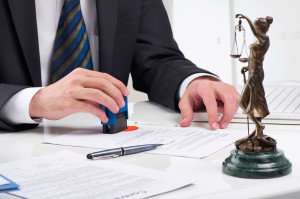 Document Translations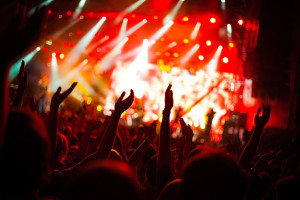 Audio Translations Services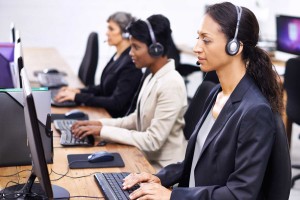 Video -Zoom Translations Services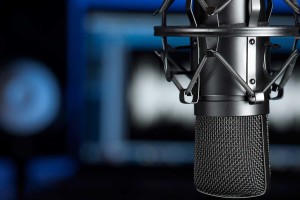 Multilingual Voice Over Services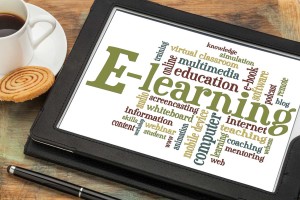 E-Learning Translations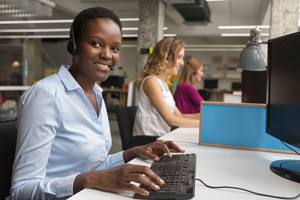 OPI Telephonic Interpreting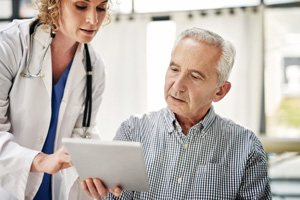 Video -Zoom Remote Interpretation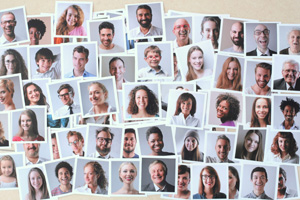 On-Site Interpreting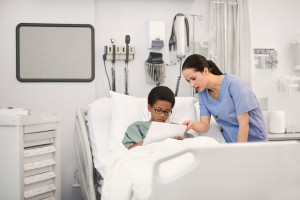 Medical Translation Services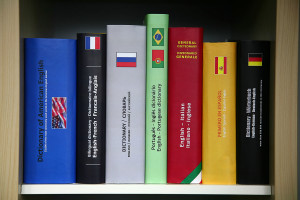 Legal Translation Services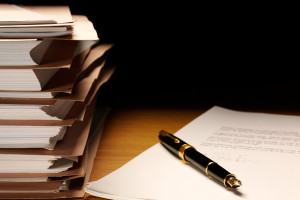 Publishing Translation Services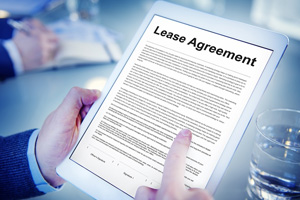 Finance Translation Services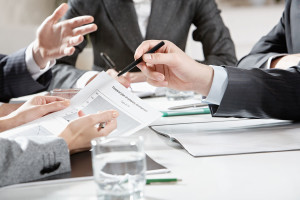 Insurance Translation Services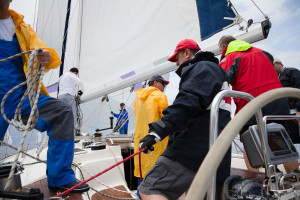 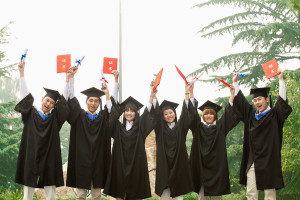 Academic Equivalence EvaluationManufacturing Technical Translation ServicesGLOBAL FINACE PLATFORM & INVESTORCONNECTUS &MYINVESTSUPPORTيمكنك النقر للاستماع إلى خدماتنا العالمية ب 13 لغةINSTEGRAM @global.interpreter.lineمراكز الاتصال: 800-808-2761 | 800-808-9442 WhatsApp: +1(973)938-2039
 customerservices@investorconnectus.com |affiliatemarketing@globalfinanceplatform.com
www.myinvestsupport.com www.investorconnectus.com , www.globalfinanceplatform.com
One Liberty Plaza, 165 Broadway 23rd Floor, 10006, New York, NY, US